附件2笔试防疫指南一、如实登记个人健康状况所有考生进入考场前应出示健康码、个人14天内行动轨迹（行程卡）和防疫承诺书（下载附件3）。如因个人问题无法提供上述材料，影响参加考试的，后果自负。对考前14天内有发热、咳嗽、乏力、鼻塞、流涕、咽痛、腹泻等症状人员，要及时就医，并且提供新冠肺炎病毒核酸检测证明，结果阴性的可参加招聘考试，严禁带病进入考场。个人活动轨迹查询方法：电信手机用户 编辑短信“CXMYD#身份证号码后四位”发送至10001，授权回复“Y”后，实现“漫游地查询”，可查询手机号近15天内的途径地信息。2、联通手机用户 编辑短信“CXMYD#身份证号码后四位”发送至10010，可查询近30天的全国漫游地信息。3、移动手机用户 编辑短信“CXMYD”发送至10086，再依据回复短信输入“身份证号码后四位”，可查询近30天内去过的省（市、区）。4、个人活动轨迹(行程卡）微信查询方法（扫码二维码）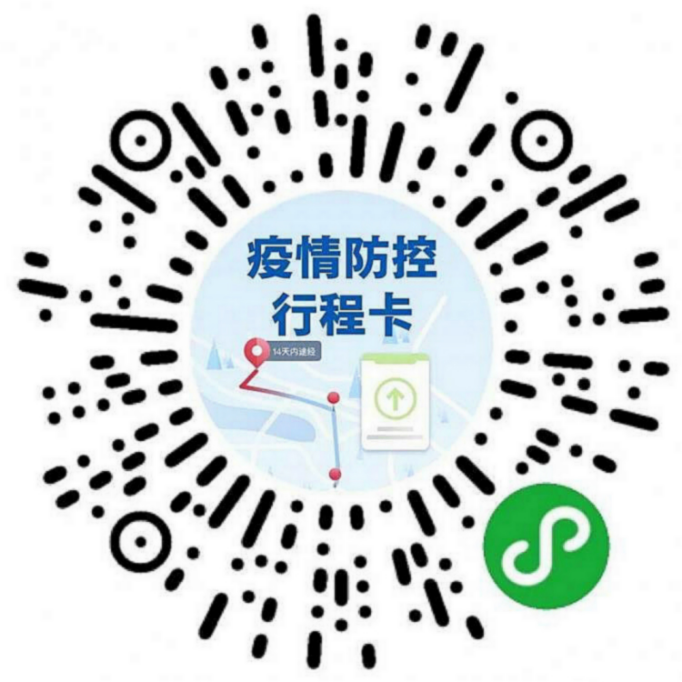 二、考试当日注意事项在考试当天，所有考生准备前往考场时，应在家先自测体温，如有发热、咳嗽、乏力、鼻塞、流涕、咽痛、腹泻等症状的，应及时就医，经核实排查无异常的（需提供医院证明）可按规定时间参加考试；如核实有异常情况需进一步排查的，则终止参加此次招聘考试（不再另行组织考试）。如无以上症状可前往考试，要佩戴好符合一次性使用医用口罩标准或相当防护级别的口罩。最好采取步行、自行车、私家车前往考场，如乘坐公共交通时应注意个人防护，不与他人交谈，与他人保持合理间距。到达考点后，请出示健康码、考前14天内行动轨迹、防疫承诺书，并有序到指定测温点配合医务人员测量体温，体温正常者方可通行。排队测量体温期间，考生应自觉保持前后1米的安全距离。如在测温点发现体温≥37.3℃的人员，应跟随医护人员到临时医疗点进行核实排查，如经核实无发热的可正常参加考试；如经核实有发热的，建议做好个人防护及时到指定医院发热门诊就诊，避免乘坐公共交通工具。考试期间，如出现发热等不适时，应当及时告知监考老师，并立即停止答题，配合跟随工作人员到临时医疗观察点进行核实排查，经核实排查无异常的可继续回到考场参加考试；如核实有异常情况的，则由医护人员立即带往定点医院发热门诊就诊。经在考场监测发现出现发热等异常症状需到医院进一步诊断排查的考生，终止参加此次招聘考试（不再另行组织考试）。三、风险管控地区管控要求考前14天内有境外旅居史的人员，不得参加笔试；考前1个月内有国（境）外旅居史的考生，需提供隔离期满14天解除隔离证明、隔离期间2次核酸检测阴性证明、健康码、手机查询个人14天内行动轨迹（行程卡信息）、和防疫承诺书；考前14天内有3个高风险地区：
河北省石家庄市藁城区、石家庄新乐市长寿街道、黑龙江省绥化市望奎县惠七镇。
86个中风险地区：
北京市（6个）：顺义区南法信镇西杜兰村，高丽营镇张喜庄村、东马各庄村，北石槽镇北石槽村、西赵各庄村，赵全营镇联庄村。
河北省（48个）:
石家庄市（36个）：新乐市（除长寿街道外的其他地区）、新华区都市阳光小区、丽都河畔小区、尚金苑小区，桥西区平安小区、白金公寓、华润万象城，行唐县滨河小区，裕华区天海誉天下小区、晶彩苑小区、众美廊桥四季A区、东方明珠小区、卓东小区、新华苑小区，鹿泉区观峰嘉邸小区、银山花园新区小区，高新区赵村新区小区、主语城小区、太行嘉苑小区，长安区博雅盛世小区E区、国赫红珊湾小区，无极县东北远村、西郝庄村，正定县孔村、空港花园小区、冯家庄村、东平乐村，裕华区十二化建小区16、17号楼，长安区简筑家园小区、保利花园B区，高新区同祥城小区C区、和合美家小区，河北城建学校家属院，栾城区卓达太阳城希望之洲小区，平山县防疫站小区。
邢台市（11个）：南宫市鸿兴小区、文景名苑小区、在水一方、凤岗街道办事处十里铺居委会、大高村镇石家庄村、天地名城小区、天一和院小区、凤岗街道办事处、青年街清旺胡同、凤岗街道东胡居委会北小街，隆尧县烟草家园(烟草公司家属院)。
廊坊市（1个）：固安县英国宫5期。
辽宁省（6个）:
大连市（3个）：金普新区光中街道胜利西社区，拥政街道古城甲区，沙河口区星海湾街道星海公园社区。
沈阳市（3个）：皇姑区长江南街 197—1 号楼；铁西区卫工北街22号楼、笃工街道纳帕阳光。
黑龙江省（9个）:
黑河市（3个）：爱辉区喇嘛台社区学府佳苑小区，热电社区兴边集资楼（2号楼）、人保财险社区水岸华府小区 10A 楼。
绥化市（1个）：望奎县（除惠七镇以外的县域地区）。
齐齐哈尔市（1个）：昂昂溪区大五福玛村。
哈尔滨市（4个）：香坊区香坊大街街道办事处香中社区古香街12号，大庆路街道办事处电塔小区101栋7单元，和平路街道办事处风华社区石化小区9栋6单元、上东社区万象上东小区E栋2单元。
吉林省（17个）：
长春市（11个）：公主岭市范家屯镇兴华社区老公安分局小区、东胜社区糖研小区、富民社区鑫鑫家园小区、和谐社区二鞋帽小区、东胜社区糖研所文明小区、永胜社区粮库家属楼小区、凯旋社区一水家属楼小区、和谐社区阳光小区，绿园区蓉桥壹号C区、大禹华邦B区，二道区鲁辉国际城荷兰小镇小区。
通化市（6个）：东昌区新山社区林化科技楼，怡星园小区6号楼，铁道北三新社区701号楼、705号楼，师范学院家属楼2号楼，血站中行家属楼。
与昨日9时相比，河北省石家庄新乐市长寿街道调整为高风险地区，北京市顺义区南彩镇南彩村、辽宁大连市金普新区光中街道红旗社区、高新园区凌水街道大有恬园社区由中风险调整为低风险地区，石家庄长安区简筑家园小区、保利花园B区，高新区同祥城小区C区、和合美家小区，裕华区十二化建小区16、17号楼、河北城建学校家属院，栾城区卓达太阳城希望之洲小区，平山县防疫站小区，邢台隆尧县烟草家园(烟草公司家属院)，吉林省长春市公主岭市范家屯镇兴华社区老公安分局小区、东胜社区糖研小区、富民社区鑫鑫家园小区、和谐社区二鞋帽小区、东胜社区糖研所文明小区、永胜社区粮库家属楼小区、凯旋社区一水家属楼小区、和谐社区阳光小区，绿园区蓉桥壹号C区、大禹华邦B区，二道区鲁辉国际城荷兰小镇小区，东昌区新山社区林化科技楼，怡星园小区6号楼，铁道北三新社区701号楼、705号楼，师范学院家属楼2号楼，血站中行家属楼由低风险调整为中风险地区。旅居史人员需提供7天内核酸检测证明、健康码、手机查询个人14天内行动轨迹（行程卡信息）和防疫承诺书。在琼和其他地区的考生需提供健康码、手机查询个人14天内行动轨迹（行程卡信息）和防疫承诺书参加笔试。四、有关要求请各位考生务必提高警惕，自觉主动配合做好笔试期间疫情防控工作，如出现任何影响疫情防控工作的个人行为，将由本人承担相关法律责任。               